You are hereby summoned to attend the September  Monthly Meeting of the Hawthorn Parish Council which will be held at 7pm on Monday September 16th,  2019 in the Community Centre.AGENDAPresentation to winners of the Sunflower CompetitionApologies: To receive apologies and to approve reasons for absence.Declarations of InterestTo notify of any item on the agenda in which you may have an interest Casual Vacancy: To co-opt new member Minutes: To approve the Minutes of the July Monthly Meeting held 15th July 2019Matters of Information 	Reports   Police  Co. Cllr.  Community Centre  Grant application re Noticeboards / Banners etc  Any other reportsPublic ParticipationResidents are invited to give their views and comments to the Parish Council on issues on this agenda.Correspondence / emails  County Free PlasticClimate ChangeFinancial:  New lights Community Centre: InformationTo endorse the monies to be paid by the Clerk since the last meeting / Bank reconciliationDonation Request from Community Centre Review of purchasing Dog BagsTraining EventsPolicies / Protocols New Web-site Accessibility Regulations Approval of revised policiesCurrent Planning ApplicationsNoticeboards (SI)Events / InformationSunflower competitionBulb PlantingChristmas Turn on Lights and Snowman competitionVE Day celebrations Community Plant Scheme:PlantersWinter planting Date of the next meeting:  Monthly Meeting: Monday October 21st, 2019Lesley Swinbank (Parish Clerk)  9th September  2019The Press and Public are very welcome to attend this meeting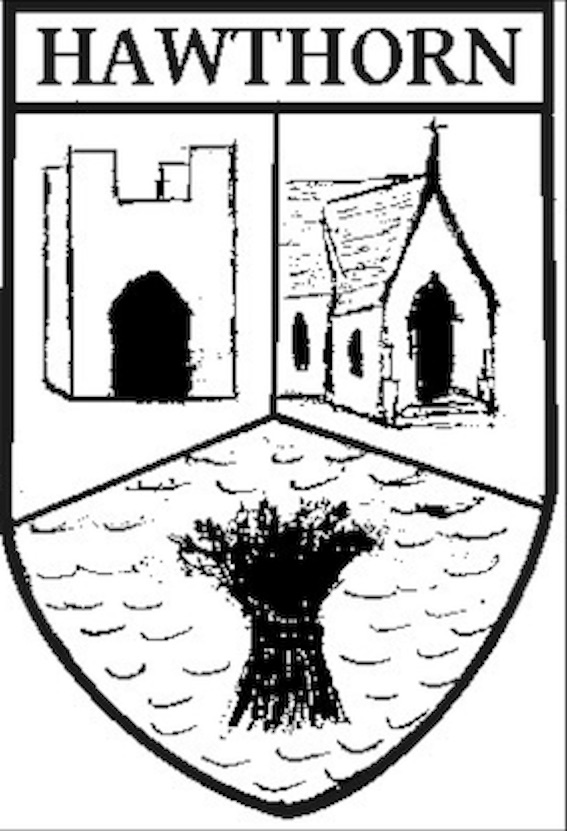 Hawthorn Parish CouncilChairman: Cllr. A. AskewClerk to the Council: Lesley Swinbank MBA, FSLCCSpringwell House, Spring Lane, Sedgefield Co. Durham. TS21 2HSTel. 01740 622429Email: clerk@hawthornparish.co.uk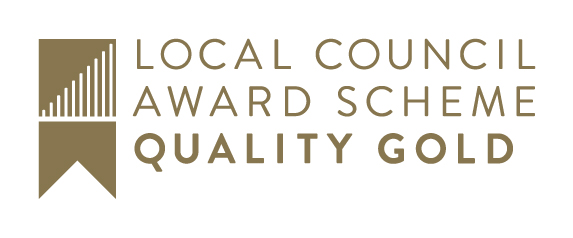 